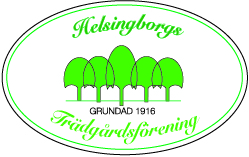 Protokoll fört vid årsmöte i Maria församlingssal 8 februari 2017 kl. 19.00Röstlängd, se separat dokument.Mötets öppnandeOrdförande Lotta Friberg öppnade mötet och hälsade välkommen. Val av ordförande för årsmötetBeslut: Hans Ingelstam valdes till ordförande för mötet.3.              Val av sekreterare                                                                           Beslut: Maria Winberg Nordström valdes till sekreterare att föra årsmötets protokoll för huvudföreningen och Ylva Bergsten valdes till sekreterare för Rhododendronsektionen.Val av protokolljusterare och rösträknareBeslut: Ann-Margret Kåse och Bo Ekström valdes att jämte ordföranden justera båda protokollen och tillika att vara rösträknare.           Godkännande av kallelse och dagordningKallelsen har varit utsänd inom stadgeenlig tid. Kallelse och dagordning fanns med i programmet som skickats till samtliga medlemmar i december. Påminnelse har skickats till medlemmar som har e-adress och lämnat denna till föreningen. Kallelse och dagordning finns på hemsidan. Beslut: Kallelse och dagordning godkändes. Kallelse och dagordning, bilaga I.           Rhododendronsektionens årsmötesförhandlingar                 Särskilt protokoll har upprättats.7.              Huvudstyrelsens verksamhetsberättelse för 2015Verksamhetsberättelsen fanns framlagd i lokalen och på hemsidan. Lotta Friberg föredrog verksamhetsberättelsen.Beslut: Verksamhetsberättelsen godkändes och lades till handlingarna. Verksamhetsberättelse bilaga II.8.              Räkenskaperna och föreningens ekonomiska ställningRäkenskaperna fanns framlagda i lokalen. Kassör Inger Wittfjord föredrog räkenskaperna. Ekonomin är stabil.Beslut: Resultat- och balansräkning godkändes av årsmötet. Resultat- och balansräkning, bilaga III.RevisionsberättelseRevisionsberättelsen föredrogs av årsmötesordföranden. Revisionsberättelsen tillstyrktes och lades till handlingarna. Revisionsberättelse, bilaga IV.Fråga om ansvarsfrihet för styrelsenÅrsmötet beviljade styrelsen ansvarsfrihet för verksamhetsåret 2016.Budget 2017Förslag till budget fanns framlagd i lokalen. Kassör Inger Wittfjord föredrog budgetförslaget.Beslut: Budgetförslaget godkändes. Budget för 2017, bilaga V.Fastställande av årsavgift för 2018Beslut: årsavgift för 2018 ska vara oförändrad om 150 kronor.  Av enskild medlem väckt förslag Inga förlag har inkommit.Val av funktionärer till huvudstyrelsenI enlighet med valberedningens förslag beslutade årsmötet välja:A/ ordförande för en tid av 1 år                       	 Lotta Friberg         	(omval) 	B/ styrelseledamöter för en tid av 2 år             	Ninna Lindblad 	(omval)					Inger Wittfjord 	(omval)					Maria Winberg Nordström 	(omval)Ann-Marie Göransson 	(nyval)                   C/ suppleanter för en tid av 1 år                          Lisbeth Hallbäck 	(nyval)  Jennifer Bergqvist 	(nyval)D/ revisorer för en tid av 1 år                          	Brita Norberg 		(omval)Christin Pfeiffer 	(omval)                    E/ revisorsuppleanter för en tid av 1 år          	Bengt Ericson 	(omval)Jen Lindkvist 		(omval)F/ valberedningen, ledamöter                            	Karin Andersson 	(omval)                                                                            	Gunvor Persson 	(omval)           Tillkommer en ledamot från styrelsen tillika sammankallande.G/ valberedningen, suppleant                             Gunnel Fajersson 	(omval)Rapport från StipendiefondenInga ansökningar har inkommit.ÖvrigtInga övriga frågor.Årsmötet avslutadesOrdförande Lotta Friberg tackade för förtroendet och avslutade årsmötet. Hans Ingelstam                                           Maria Winberg Nordström     mötesordförande                                         mötessekreterareAnn-Margret Kåse		       Bo Ekströmjusterare                                                     	       justerareBilaga IKallelse och dagordning vid årsmöte med Helsingborgs TrädgårdsföreningMaria församlingssal 8 februari 2017 klockan 19.00Mötets öppnande.Val av ordförande för årsmötet.Val av sekreterare för huvudföreningens protokoll respektiveRhododendronsektionens protokoll.Val av två personer som jämte mötets ordförande ska justera bådaprotokollen och som tillika ska vara rösträknare vid eventuell votering.Fråga om godkännande av kallelse och dagordning. Rhododendronsektionens årsmötesförhandlingar.Huvudstyrelsens verksamhetsberättelse.Räkenskaperna och föreningens ekonomiska ställning.Revisionsberättelse.Fråga om ansvarsfrihet för styrelsen.Budget 2017.Fastställande av årsavgift för 2018. Förslag från styrelsen på oförändrad medlemsavgift, 150 kronor.Ev. förslag väckta av enskild medlem.Val av funktionärer i huvudstyrelsena/ Val av ordförandeb/ Val av styrelseledamöter		 c/ Val av styrelsesuppleanterd/ Val av revisorer	e/ Val av revisorsuppleanterf/ Val av ledamöter i valberedningeng/ Val av suppleant i valberedningenRapporter, bl.a. beträffande stipendiefonden.Övrigt.Årsmötets avslutande.Styrelseledamöter i tur att avgå:		Suppleanter i tur att avgå:Lotta Friberg			Ann Richardsson	Ninna Lindblad			Anne Nilbo      Camilla Sandén          Maria Winberg Nordström	      Inger WittfjordBilaga IIVerksamhetsberättelse för Helsingborgs Trädgårdsförening för år 2016Styrelse	 Ordförande		Lotta Friberg Vice ordförande 	Inger Brandin IngelstamKassör 		Inger WittfjordVice kassör 		Anne Nilbo, suppleantSekreterare		Maria Winberg NordströmVice sekreterare	Janet FredrixonOrdinarie ledamot	Per Hyllén		Ninna LindbladCamilla Sandén  Kerstin StoltzSuppleant		Ann RichardssonRepresentant frånRhododendronsektionen	Ingo RenzÖvriga uppdrag i styrelsenStyrelsens representanter i stipendiefonden - Lotta Friberg, ordförande, och Inger Brandin Ingelstam, ledamot.Medlemsadministration – Medlemsregistret och medlemskort: Inger Wittfjord och Janet Fredrixon. Program - Skriva program och lämna till layout och tryck: Ann Richardsson, Ninna Lindblad och Camilla Sandén. Utskick av program: Inger Wittfjord. Föredragen - Lokalbokning: Lotta Friberg. Lotteri: Camilla Sandén. Inköp av växter till lotteriet: Per Hyllén. Inköp av fika: Kerstin Stoltz. Kaffekokning: Benkt Abelin och Lars Fredrixon. Inköp av muggar, fat, servetter: Inger Wittfjord. Bemanningsansvarig vid föredrag mm: den eller de som ansvarar för respektive arrangemang.Utflyktskommissarie - Kerstin Stoltz och Per Hyllén.Öppna trädgårdar – Anne Nilbo och Camilla Sandén.Kursansvarig - Olika medlemmar i styrelsen har ansvarat för olika kurser.Lökmarknaden - Kerstin Stoltz, Inger Wittfjord och Anne Nilbo.Den stora trädgårdsfesten på Sofiero - Maria Winberg Nordström (sammankallande), Inger Wittfjord och Anne Nilbo. Bemanningsansvarig: Janet Fredrixon.Föreningens 100-årsjubileum 2016, TrädgårdsVår i stadsparken samt växtmarknaden - Lotta Friberg (sammankallande), Ninna Lindblad, Kerstin Stoltz, Inger Brandin Ingelstam, Inger Wittfjord, Per Hyllén (del av året). Bemanningsansvarig: Lotta Friberg. Adjungerad till arbetsgruppen för TrädgårdsVår: Gunvor PerssonTrädgårdsrundorna 2016 - Maria Winberg Nordström (sammankallande), Inger Wittfjord och Camilla Sandén (del av året). Adjungerad till arbetsgruppen: Eira Fogelberg.Rosdagar på Fredriksdal – Ann Richardsson (sammankallande), Camilla Sandén och Per Hyllén. Bemanningsansvarig: Lotta Friberg.Styrelsens representant i valberedningen – Janet Fredrixon.Föreningsbibliotek - Lotta Friberg och Kerstin Stoltz.Kommunikation - Hemsidan: Ninna Lindblad. Facebook - Ninna Lindblad, Camilla Sandén, Ann Richardsson och Maria Winberg Nordström. Instagram: Olika personer lägger upp bilder. Föreningens e-post: Maria Winberg Nordström. PR och pressansvarig: Ann Richardsson och Camilla Sandén.Föreningsutbyte - Kerstin Stoltz och Ninna Lindblad.RevisorerBrita Norberg och Christin Pfeiffer.Suppleanter: Bengt Ericson och Jen Lindkvist.ValberedningLedamöter: Karin Andersson, Gunvor Persson och Janet Fredrixon (sammankallande). Suppleant: Gunnel Fajersson.HedersledamöterOle Andersson, Carl-Erik Olsson, Krister Cedergren, Lars-Åke Gustafsson och Annika Anderberg Boman. OrganisationstillhörighetFöreningen är fristående.Sammanträden under åretÅrsmöte hölls den 10 februari 2016 i Maria församlingssal. Styrelsen har sammanträtt elva gånger under kalenderåret. Medlemmar, årsavgifter och medlemsförmånerAntalet medlemmar uppgick vid årsskiftet till totalt 540, varav fem är hedersmedlemmar. Årsavgift har utgått med 150 kr och för medlemskap i Rhododendronsektionen en tilläggsavgift på 30 kr.Följande företag har under året givit medlemar i Helsingborgs Trädgårdsförening tio procents rabatt vid inköp från sortimentet alternativt utvalda produkter eller produktgrupper:Beijer Bygg på BergaCedergrens & Co, RååEnkla BlommorFlora Linnéa, Fredriksdalwww.frokungen.seHedenstorpsKnapp trädgårdsdesignNils Larssons maskinserviceMellanmossens Perenner, PåarpMB-Plantshop, Landskrona (vid Gläntan)Mias trädgårdsbutikPlantskolan i Ängelholm ABRolfs ateljé, RögleRycketofta handelsträdgårdSofiero Blomster & TrädgårdshandelTerass och Täppa, RydebäckVälaplantor AB, VälaVäla Trädgårdar, VälaÖdåkra UteplantorAkademibokhandeln KillbergsFöreningens bokföring och dokumentationMerparten av föreningens bokföring och dokumentation om föreningens historia finns på Helsingborgs stads stadsarkiv.StipendiefondenHelsingborgs Trädgårdsförening, och GRO har gemensamt en stipendiefond, vilken delar ut stipendium till personer, som är speciellt intresserade av trädgårdsskötsel och trädgårdsodling som en hjälp att finansiera såväl praktiska som teoretiska studier. År 2016 utdelades inget stipendium eftersom fonden förordar trädgårdsskötsel och trädgårdsodling och ingen sådan ansökan inkommit.Jubileumsåret 2016 Den 17 november 1916 grundades Helsingborgs Trädgårdsförening. För att fira har föreningen under året haft arrangemang vars syfte varit att göra jubileumsåret särskilt festligt. De särskilda aktiviteterna har varit TrädgårdsVår i stadsparken, utställning tillsammans med och på Fredriksdals Friluftsmuseum, extra innehållsrik monter på Trädgårdsfesten på Sofiero och jubileumslunch på Sofiero. Under året har också sammanställs underlag om föreningens 100-åriga historia och en minneskrift är framtagen. Jubileumsåret var också året då Helsingborgs Trädgårdsförening för första gången ansvarade för Trädgårdsrundorna i nordvästra Skåne. I samarbete med Helsingborgs stad har föreningen tagit fram förslag till officiellt stadsträd. En som nominerat det vinnande bidraget vann från föreningen ett signerat exemplar av boken Trädets tid av författare Christel Kvant och ett års medlemskap i Helsingborgs Trädgårdsförening. Tack till sponsor Christel Kvant som skänkt ett ex av sin bok till föreningen att användas till vinst. EkonomiFöreningens ekonomi är stabil. Kassören har upprättat resultat- och balansräkning som redovisas i separat handling.Hemsida, e-adress och sociala medierFöreningens hemsida: www.hbgtradgard.se uppdateras regelbundet med föreningens program, resor och kurser. Vid ändringar i programmet annonseras de på första sidan.   Information om föreningens aktiviteter och andra evenemang skickas till medlemmar och intresserade som lämnat sin e-postadress. Föreningens e-adress är hbgtradgard@gmail.com  På föreningens facebooksida läggs foton från trädgårdar och besök upp.  Föreningen har även ett konto på Instagram. Aktiviteter:Torsdag 14 januari. Föredrag: Inspirationsföredrag med John TaylorJohn Taylor, trädgårdsmästare, känd för sitt arbete med Slottsträdgården i Malmö och en av programledarna i SVT:s Trädgårdstisdag berättar om sin syn på trädgård. Med humor och värme kostaterade han att trädgården är en del av honom själv och trädgården är meningen med livet. Till föredraget deltog deltagarna i Trädgårdsrundorna kostandsfritt och för dem föregicks föredraget av mat och mingel. Det kommunala bolaget Helsingborg Arena och Scen AB sponsrade med lokal på stadsteatern. Till föredraget kom 153 åhörare, varav 93 betalade inträde.Onsdag 10 februari. Årsmöte i föreningen och föredrag: Englandsresan 2015Årsmötet hölls med sedvanliga årsmötesförhandlingar. Efter årsmötesförhandlingarna visade Bruno Östholm bilder från föreningens Englandsresa våren 2015. På årsmötet deltog 90 medlemmar.Onsdag 2 mars. Kurs: Fröets bästa grogrundTrädgårdsmästaren på Fredriksdal, Philippe Hässlekvist lärde ut om fröer och sådd, både inomhus och ute i trädgården. I kursen deltog 16 medlemmar.Onsdag 16 mars. Föredrag: Biologiskt växtskyddMonika Almlöf, säljkonsulent för biologiskt växtskydd på Lindesro AB gav tips och råd kring växtskydd för både kruk- och trädgårdsväxter. Till föredraget kom 42 betalande.Lördag 19 mars. Resa: Tidig vårtur till Julrosfestivalen i SkaelsörEndagsturen gick till Gartneriet Spiren i Skaelsör för att besöka Helleborusfestivalen. På festivalen fanns frösådda och uppdragna plantor av julrosor i massor av varianter, men också spännande lök och alpina växter. Vi fick även lyssna på Claus Dalhby. På resan deltog 51 medlemmar. Onsdag 13 april. Lökmarknad och föredrag: Om lusten att trädgårderaUttrycket ”trädgårdera” introducerade Henrik Valentin redan 1998 som alternativ till det vanliga arbetet i trädgården. I sitt bildrika föredrag utvecklade han sina tankar om den lust som är all trädgårderings yttersta mål och mening. I samband med föredraget hölls lökmarknad. Föredraget hölls i samarbete med Rosensällskapet. Till föredraget kom 74 betalande.Onsdag 20 april. Studiebesök: Ödåkra UteplantorBesök på Ödåkra Uteplantor. Deltagarna fick ta del av både det ordinarie utbudet och ett särskilt utvalt erbjudande. Besöket gav också fika och trevligt umgänge.På besöket deltog cirka 50 medlemmar. Lördag 7 maj kl. 10–16. Evenemang: TrädgårdsVår i Stadsparken Som en höjdpunkt i firandet av föreningens 100-årsjubileum genomfördes ett festligt, blomstrande och inspirerande trädgårdsevenemang i Stadsparken den 7 maj för både stora och små. Besökarna bjöds på en rad olika aktiviteter såsom barnaktiviteter, trädgårdsrådgivning på olika områden och mini-föredrag. Under dagen fanns försäljning av växter, redskap, trädgårdskonst och mycket annat. Föreningens årliga bakluckeloppis blev detta år en del av evenemanget liksom rhododendronsektionens växtmarknad. Det arrangerades också tävlingar och lotteri, barnteater, lek och spel. Allt för att främja och inspirera till odling och trädgårdsliv.  Evenemanget genomfördes i samarbete med stadsbyggnadsförvaltningen och stadsbiblioteket. Samarbetet med Helsingborgs Stad fungerade mycket väl. Föreningen tackar för fint samarbete.Lördag 21 maj. Resa: Försommartur i Skåne och HallandUnder dagsutflykten besöktes både privata trädgårdar och plantskolor i gränsområdet mellan Halland och Skåne. På resan deltog 37 medlemmar.Söndag 22 maj. Uppstartsmöte för deltagarna i TrädgårdsrundornaPå mysiga Linneaträdgården hölls uppstartsmöte med deltagarna i Trädgårdsrundorna. Information och olika praktiska frågeställningar varvades med god lunch2–7 juni. Resa: Italien – Trädgårdar vid Lago MaggioreI det milda klimatet invid sjön Lago Maggiore har parker och exotiska trädgårdar anlagts genom århundraden. På denna resa fick medlemmarna möjlighet att inspireras och njuta av områdets frodiga grönska. På resan deltog 39 medlemmarLördag 11 - söndag 12 juni. Evenemang: Den Stora TrädgårdsrundanPrivata trädgårdar, koloniträdgårdar, plantskolor och parker runt om i nordvästra Skåne öppnade för allmänheten. De populära Trädgårdsrundorna arrangerades för första gången av Helsingborgs Trädgårdsförening. De deltagande trädgårdarna beräknas ha fått 34 274 besök.  Arrangemanget har skett med hjälp av Helsingborgs stad som har bidragit med både pengar, möteslokal, kunskap och inspiration.Lördag 18 juni. Kurs: Skapa perennrabatterUnder ledning av Ann Richardsson, trädgårdsingenjör och Camilla Sandén, trädgårdsdesigner fick deltagarna möjlighet att lära sig mer om perenner; från olika färg- och formkombinationer till djupare kunskap om hur växterna fungerar. I kursen deltog 8 medlemmar.Söndag 19 juni. Öppen trädgård.Inger Andersson öppnade sin trädgårdsoas i Görarp. Här finns bäck, mångfald av perenner, köksträdgård, lusthus, uterum och växthus. Lördag 2 juli - söndag 3 juli.  Evenemang:  Rosdagar på FredriksdalTrädgårdsföreningen bidrog med egen monter med både vackra rosor och barnaktiveter.Regnet gjorde att det blev färre besökare än det annars skulle ha varit. Söndag 3 juli. Öppen trädgårdFyra privata mindre trädgårdar i Rydebäck, Raus och på Råå höll öppet denna dag.Gert-Inge Perssons trädgård med träd och bambu. Janet Fredrixons med mormorsväxter och rosor inramat av buxbom samt ett mullbärsträd. Mary Segerfalk, konstnär med stort intresse för trädgård. Janet Kvist vars trädgård innehåller grönt i olika nyanser med uppstammade träd och buskar. Lördag 6 augusti. Resa: Utflykt till Gothenburg Green WorldUtflykt längs västkusten med besök på Gunnebo slott och trädgårdar, firande av Örtens dag i Botaniska Trädgården i Göteborg, inspiration av pop-up parker längs med Avenyn och besök på Råda säteri. På resan deltog 47 medlemmar.Fredag 26 – söndag 28 augusti. Den stora trädgårdsfesten på Sofiero. Som en del i firandet av föreningens 100-årsjubileum var årets tema Kalas. Huvudinstallationen var ett dukat bord på 5 x 2 med 10 kuvert skapade av florister och medlemmar. Varje kuvert var tillägnat eller inspirerad av en person eller figur. På kalasbordet fanns bakverk av blommor, blad och annat från naturen som medlemmar i föreningen bidragit med. I monterns fanns även gäster i form av torsos vackert klädda i blommor, blad och grönsaker. Besökarna bjöds på äpplemust och kunde mingla runt och bli en del av installationen.  I likhet med tidigare år innehöll montern tält, fotoskärm, lastpallslounge, lotteri, bord med medlemsinfo, bord med info om Trädgårdsrundorna och savannlåda för barn. Tävlingen för barn var att hitta fem sagor som fanns representerade på det dukade kalasbordet. Rådgivningen återkom också men även detta år på annan plats i parken. Tack till rådgivarna och sponsorerna. Sponsorerna är i bokstavsordning: Beijer Bygg på Berga i Helsingborg, Blomsterhallen i Helsingborg, Blomsterbutiken i Höganäs, Karin Moberger på Rosenträdagården, Kulla Gunnarstorp gårdsbutik, Kullabygdens Fruktträdgårdar, Sju Bönor/Vegeriet i Helsingborg. Rådgivarna i bokstavsordning: Anna-Lena Biel Jönsson, Caroline Hindemith, Helen Sirensjö, Mia Berndtsson, Pernilla Fogelmark, Pia Günzel och Sandra Ehrsköld.Onsdag 7 september. Besök: plantskolan Splendor Plant Medlemmarna bjöds in till rundvandring på plantskolan och fick information om odling av olika växter, E-plantor och nyheter under året. På studiebesöket deltog ungefär 60 medlemmar.Onsdag 14 september. Föredrag: Nationella genbanken och dahlior Karin Persson, projektledare och forskare inom POM, Programmet för odlad mångfald, berättade om den nya Nationella genbanken för vegetativt förökade växter. Hon fördjupade sig i ämnet Dahlior ur ett kulturhistoriskt perspektiv. Planeringen var att hålla lökmarknaden i anslutning till föredraget men eftersom leveransen inte kommit fick försäljningen istället ske på Växtmarknaden på Hildings den 25 september. Till föredraget kom 24 betalande.Onsdag den 28 september. Evenemang: Trädgårdssnack på Nellys På restaurang Nellys, hotell Radisson Blue, var det ”Trädgårdssnack” där medlemmar träffades för trevlig samvaro och samtal om trädgård. Till trädgårdssnack kom ungefär 15 medlemmar.  Lördag 8 oktober. Evenemang: MånskensrundanTrädgårdar och handelsträdgårdar med vacker ljussättning öppnade och besökarna kunde uppleva kvällen i trädgårdar upplysta av allt från levande ljus till elektrisk ljussättning. Månskensrundan var en del i Trädgårdsrundorna. De deltagande trädgårdarna beräknas ha fått 2 640 besök.  Onsdag 19 oktober. Föredrag: Forma din trädgårdTrädgårdsingenjörerna Jacob Vallkil och Lotta Jacobsson från Vallkil & Jacobsson Trädgårdsarkitektur berättade hur man skapar en karaktärsfull trädgård man vill vistas i vår, sommar, höst och vinter. Till föredraget kom 76 betalande.Söndag 13 november. Evenemang: Jubileumslunch på SofieroDen 17 november för 100 år sedan startade Helsingborgs Trädgårdsförening sin verksamhet. Detta firades med kalas på vackra Sofiero. Med trerätters lunch, trevliga tal och lotteri med fina vinster högtidlighölls förenigens 100 årsjubileum. På jubileumslunchen deltog 120 medlemmar. Till deltagarna på lunchen fick med sig en minnesskrift över föreningens 100-åriga historia. Till övriga medlemmar delas skriften ut i samband med föredrag. Tack till sponsorerna som bidragit med vinster till föreningens lotteri. Sponsorerna i bokstavsordning:Allers Förlag, Butik Noppan, Cedergren & Co Plantskola, Flora Linnéa, Fredriksdal museer och trädgårdar, Frökungen, Gluggstorps Handelsträdgård, Greta Pott, Knapp Trädgårdsdesign, Mellanmossens Perenner, Mäster Grön, Nils H restaurang och catering, Nils Larssons Maskinservice – NLM, Plantskolan i Ängelholm, Roos och Tegnér förlag, Rycketofta Handelsträdgård, Sofiero Slottsrestaurang, Solium, Väla Trädgård, Ödåkra UteplantorOnsdag 7 december. Julmarknad och föredrag: Om frukt och bärVäxtkännaren och odlaren Åke Truedsson berättade om nyttan med frukt och bär och gav odlingstips. Han hade även med grönsaksfrön och sina böcker om odling och hälsa till försäljning. Till föredraget kom 73 betalande.Våra föreläsningar har genomförts i samarbete med Studiefrämjandet.SlutordStyrelsen tackar alla som medverkat vid de olika aktiviteterna. Tack till Fredriksdal och Sofiero.Helsingborg i januari 2017Lotta Friberg,  Inger Brandin Ingelstam, 	Per Hyllén,  Janet Fredrixon,   Ninna Lindblad,      Camilla Sandén, Kerstin Stoltz, Maria Winberg Nordström,  Inger Wittfjord, Anne Nilbo, 	Ann Richardsson 		                                                                             Bilaga IIIBilaga IVREVISIONSBERÄTTELSE för 2016Helsingborgs Trädgårdsförening Undertecknade revisorer i Helsingborgs Trädgårdsförening har granskat räkenskaperna samt styrelsens förvaltning för verksamheten 2016. Föreningens plusgiro och tillgodohavanden och övriga tillgångar har kontrollerats. Granskningen har utförts enligt god revisionssed.Revisionen gav inte anledning till anmärkning varför vi tillstyrker att resultat- och balansräkningen fastställs samt att styrelsens ledamöter beviljas ansvarsfrihet för räkenskapsåret 2016.Helsingborg 2017-02-08Brita Norberg			Christin PfeifferBilaga VHELSINGBORGS TRÄDGÅRDSFÖRENINGHELSINGBORGS TRÄDGÅRDSFÖRENINGÅRSREDOVISNING FÖR RÄKENSKAPSÅRET 1/1 – 31/12 2016ÅRSREDOVISNING FÖR RÄKENSKAPSÅRET 1/1 – 31/12 2016ÅRSREDOVISNING FÖR RÄKENSKAPSÅRET 1/1 – 31/12 2016ÅRSREDOVISNING FÖR RÄKENSKAPSÅRET 1/1 – 31/12 2016Balansräkning per 31 december 2016Balansräkning per 31 december 2016TILLGÅNGAR201620152014Kassa3 051,653 585,306653,3Plusgiro31 382,391 245,816159,05Bank171 011,28163 673,0320319,36Bank placeringskonto0,000,00100000SEB Obligationsfond Flex – Lux  1)50 000,0050 000,0050000SEB Obligationsfond – Lux   2)21 000,0021 000,0021000Förutbet kostnader10 579,752 125,0012362,75Inventarier0,000SUMMA TILLGÅNGAR287 025,07241 629,14216 494,46SKULDER OCH EGET KAPITALFörutbetalda intäkter2 310,0010 903,0012490Upplupna kostnader15 470,0010180Eget kapital230 726,14193 824,46240 994,99Årets vinst/förlust38 518,9336 901,68-47 170,53SUMMA SKULDER OCH EGET KAPITAL287 025,07241 629,14216 494,46Noter:1)       Noterat värde per 31 december70 478,7270 375,9571 079,772)       Noterat värde per 31 december66 971,2565 282,8265 477,00Helsingborg 2017-01-31Inger WittfjordKassörHELSINGBORGS TRÄDGÅRDSFÖRENINGHELSINGBORGS TRÄDGÅRDSFÖRENINGHELSINGBORGS TRÄDGÅRDSFÖRENINGÅRSREDOVISNING FÖR RÄKENSKAPSÅRET 1/1 – 31/12 2016ÅRSREDOVISNING FÖR RÄKENSKAPSÅRET 1/1 – 31/12 2016ÅRSREDOVISNING FÖR RÄKENSKAPSÅRET 1/1 – 31/12 2016ÅRSREDOVISNING FÖR RÄKENSKAPSÅRET 1/1 – 31/12 2016Resultaträkning för perioden 1/1 – 31/12 2016Resultaträkning för perioden 1/1 – 31/12 2016Resultaträkning för perioden 1/1 – 31/12 2016INTÄKTER201620152014Medlemsavgifter73 990,0061 260,0046 690,00Medlemsavgifter Rh-sektionen6 000,005 560,005 010,00Möten, utflykter, kurser57 464,4665 051,3068 893,00Sofiero, Fredriksdal14 678,0015 035,0011 651,00Resor134 532,0053 080,0025 320,00Trädgårdsbladet, annonser1 000,000,000,00Trädgårdsrundorna83 390,000,000,00Jubileum51 896,000,000,00Räntor0,009 407,17228,11SUMMA INTÄKTER422 950,46209 393,47157 792,11KOSTNADERMedlemsavgifter Rhododendronsektionen5 250,006 250,005 010,00Möten, utflykter, kurser60 112,8970 420,0878 650,45Sofiero, Fredriksdal17 625,4718 503,0013 838,00Resor79 641,8317 489,0019 689,00Trädgårdsbladet, layout4 750,000,00Administration, trycksaker, marknadsföring, uppvaktningar52 241,0045 326,2545 504,19Jubileumsbok0,000,0033 063,00Porto10 088,008 318,507 096,00Bibliotek, tidskrifter2 131,991 748,962 112,00Förbrukningsinventarier3 410,000,000,00Trädgårdsrundorna76 766,602 124,000,00Jubileum 201670 138,751 112,000,00Bankkostnad2 272,001 200,000,00Räntor3,000,00SUMMA KOSTNADER384 431,53172 491,79204 962,64ÅRETS RESULTAT38 518,9336 901,68-47 170,53Helsingborg 2017-01-31Inger WittfjordKassörHelsingborgs TrädgårdsföreningHelsingborgs TrädgårdsföreningBudgetförslag för räkenskapsåret 1/1 - 31/12 2017Budgetförslag för räkenskapsåret 1/1 - 31/12 2017Budgetförslag för räkenskapsåret 1/1 - 31/12 2017INTÄKTER2017Medlavg   500 x 150 kr75 000Möten, utflykter, kurser53 000Sofiero, Fredriksdal15 000Resor30 000Trädgårdsbladet, annonser7 000Trädgårdsrundorna124 100Totala intäkter180 000Totala intäkter inkl TrädgårdsrundornaTotala intäkter inkl Trädgårdsrundorna304 100KOSTNADERMöten, utflykter, kurser53 000Sofiero, Fredriksdal15 000Resor17 000Trädgårdsbladet, lay-out5 000Marknadsföring750Administration13 000Trycksaker21 000Uppvaktning/gåvor2 000Porto11 000Bibliotek1 500Bankkostnader2 500Skattefri milersättning10 000Trädgårdsrundorna66 200Totala kostnader151 750Totala kostnader inkl TrädgårdsrundornaTotala kostnader inkl Trädgårdsrundorna217 950RESULTAT28 250Resultat inkl TrädgårdsrundornaResultat inkl Trädgårdsrundorna86 150